PENGARUH LAYANAN KONSELING KELOMPOK DENGAN PENDEKATAN BEHAVIORISTIK TERHADAP KOHESIVITAS KELOMPOK TEMAN SEBAYA PADA SISWA KELAS VIII SMP SWASTA AL-MANAR MEDAN T.A 2016/2017SKRIPSIOLEH :TRI RAMADHANI  NPM : 131484075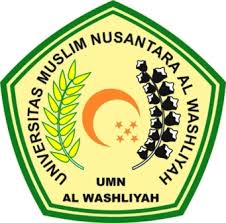 FAKULTAS KEGURUAN DAN ILMU PENDIDIKANUNIVERSITAS MUSLIM NUSANTARA AL-WASHLIYAH MEDAN2017KATA PENGANTARAssalamualaikum warahmatullahi wabarakatuh		Pertama sekali puji syukur penulis ucapkan kehadirat Allah SWT atas Rahmat dan karuniannya sehingga penulis dapat menyelesaikan proposal ini dengan baik. Selawat beriring salam juga penulis sampaikan kepada junjungan Nabi Besar Muhammad SAW. Atas Rahmat dan Karunian-Nya penulis dapat menyelesaikan proposal ini dengan judul :“Pengaruh Layananan Konseling Kelompok dengan teknik diskusi terhadap kohesivitas kelompok teman sebaya pada siswa kelas VIII SMP Swasta Al-manar Medan”. Adapaun penulisan proposal ini adalah untuk melengkapi tugas-tugas dan syarat-syarat dalam mencapai gelar Sarjana Pendidikan (S,Pd) pada Fakultas Keguruan dan Ilmu Pendidikan Jurusan Ilmu Pendidikan Program Studi Bimbingan Konseling.	Pertama yang paling utama sekali penulis mengucapkan terima kasih kepada Allah SWT yang selalu melindungi dan melancarkan proposal ini, dan dengan penuh kerendahan hati serta kesadaran diri penulis sangat berterima kasih yang tidak terhingga kepada kedua orang tua penulis yang teristimewah yaitu Ayahanda tercinta Herman dan Ibunda tercinta Aslaili yang tidak kenal lelah dengan penuh kasih sayang dalam mengasuh, membimbing, berkorban secara moril dan materil serta mengiringi dengan do’a sejak kecil dan selama proses masa perkulihaan penulis hingga penulis telah menyelesaikan tahap akhir dari perkuliahan ini yaitu Proposal.Selanjutnya penulis ucapkan terima kasih kepada pihak-pihak yang telah berperan, membantu dalam menyelesaiakan proposal ini, untuk itu penulis ucapkan terima kasih yang sebesar-besarnya kepada :H.Hardi Mulyono,SE,M.AP  sebagai Rektor Universitas Muslim Nusantara Al-Washliyah Medan.Bapak Drs. Mhd. Ayyub Lubis, M. Pd,. Ph. D, selaku Dekan Fakultas Keguruan dan Ilmu Pendidikan Universitas Muslim Nusantara Medan.Ibunda Dra. Hj. Nur Asyah, M.Pd, selaku ketua Program Studi Pendidikan Bimbingan dan Konseling Universitas Muslim Nusantara Al-Washliyah Medan.Bapak Drs. Iskandar Zulkarnaen, M.Pd selaku pembimbing I yang telah banyak membantu dalam menyelesaikan proposal ini.Bapak Drs.H.Azhar,  M.Pd selaku pembimbing II yang telah meluangkan waktu dengan mengarahkan penulis untuk menyelesaikan proposal ini.Ibu Dra. Hj.Nur Asyah M.Pd, selaku Pembimbing Akademik yang telah banyak meluangkan waktunya untuk membimbing selama perkuliahanIbu                   selaku kepala sekolah SMP Swasta Almanar Medan yang telah memberikan izin kepada penulis untuk melakukan penelitian sehingga penulis cepat menyelesaikan skripsi dan dewan guru yang telah banyak membantu penulis selama melakukan penelitian serta siswa siswi kelas VIII yang telah membantu penulis dalam penelitian skripsi.Teristimewa kepada best friend tersayang Sriwahyuni, Husna hasibuan,Ito haryanti, Vera Nita, Nurwalida, Lindawati, Lindasari dan kawan-kawan  Bk angkatan 2013 yang selalu saling memberikan dukungan, semangat dan Motivasinya dalam setiap kesempatan.Akhirnya kepada semua pihak yang telah membantu dalam penulisan proposal ini, penulis mengucapkan terima kasih, semoga Allah membalas kebaikan yang telah diberikan kepada penulis. Penulis  juga berharap semoga proposal ini dapat bermanfaat bagi yang membaca dan semoga ilmu penulis peroleh selama duduk di bangku perkuliahan dapat berguna bagi penulis, bagi masyarakat, serta berbakti kepada orang tua, agama, nusa dan bangsa, semoga Allah SWT senantiasa meridhoi kita semua. Aamiin.							Medan,	Maret 2017							Peneliti							Tri RamadhaniNPM : 131484075ABSTRAKPENGARUH LAYANAN KONSELING KELOMPOK DENGAN PENDEKATAN BEHAVIORISTIK TERHADAP KOHESIVITAS KELOMPOK TEMAN SEBAYA PADA SISWA KELAS VIII T.A 2016/2017TRI RAMADHANINPM: 131484075Peneliti ini bertujuan untuk mengetahui pengaruh konseling kelompok dengan pendekatan behavioristik terhadap kohesivitas kelompok teman sebaya pada siswa kelas VIII SMP Swasta Almanar Medan Tahun Ajaran 2016/2017. Sampel dalam penelitian ini adalah siswa kelas VIII-a dan VIII-b Tahun Ajaran 2016/2017 yang berjumlah 30 siswa. Desain penelitian yang digunakan yaitu desain pre-test dan post-test. Untuk memperoleh data peneliti menggunakan instrumen skala kohesivitas kelompok teman sebaya yang berjumlah 40 butir, namun setelah di uji cobakan ternyata terdapat 6 butir angket yang tidak valid, sehingga angket yang digunakan dalam penelitian ini hanya 34 butir.Hasil penelitian ini menunjukkan bahwa kohesivitas kelompok teman sebaya sebelum diberikan layanan konseling kelompok pendekatan Behavioristik pada siswa kelas VIII-a dan VIII-b berada pada kategori rendah, hal ini dapat dilihat berdasarkan nilai rata-rata skor kohesivitas kelompok teman sebaya siswa sebelum diberi layanan sebesar =3519, maka kohesivitas kelompok teman sebaya siswa kelas VIII-a dan VIII-b berada pada kategori rendah. Selanjutnya, kohesivitas kelompok teman sebaya siswa setelah diberikan layanan konseling kelompok dengan pendekatan behavioristik terhadap kohesivitas kelompok teman sebaya  pada siswa kelas VIII-a dan VIII-b, hal ini dapat dilihat berdasarkan nilai rata-rata skor kohesivitas kelompok teman sebaya siswa setelah diberi layanan sebesar =4010, maka disimpulkan bahwa kohesivitas kelompok teman sebaya pada siswa kelas VIII-a dan VIII-b berada pada kategori tinggi.Berdasarkan hasil perhitungan diketahui bahwa nilai thitung  > ttabel = (276,9 < 2,262), dengan demikian hipotesis yang berbunyi ada pengaruh yang signifikan konseling kelompok dengan pendekatan behavioristik terhadap kohesivitas kelompok teman sebaya pada siswa kelas VIII-a dan VIII-b Tahun Ajaran 2016/2017 dapat diterima kebenarannya.ABSTRACTINFLUENCE OF COUNSELING CONSOLOGY SERVICES WITH BEHAVIORISTIC APPROACH TO THE KOHESIVITY OFFRIENDS ON FRIENDS IN CLASS VIII T.A 2016/2017TRI RAMADHANINPM: 131484075The aim of this research is to know the influence of group counseling with behavioristic approach to peer group cohesiveness in VIII students of Private Junior High School Almanar Medan Academic Year 2016/2017. The sample in this study were students of class VIII-a and VIII-b of the academic year 2016/2017 which amounted to 30 students. The research design used is pre-test and post-test design. To obtain the data of the researcher using cohesiveness scale instrument of peer group which amounted to 40 grains, but after tested there were 6 invalid questionnaires, so the questionnaire used in this study only 34 grains.The results of this study indicate that the cohesiveness of peer group before being given counseling service group of Behavioristic approach on the students of class VIII-a and VIII-b is in low category, this can be seen based on the average score of cohesiveness score of peer group of students before given service equal to = 3519, the cohesiveness of peer group of students of grade VIII-a and VIII-b is in the low category. Furthermore, the cohesiveness of peer group students after being given group counseling services with a behavioristic approach to peer group cohesiveness in grade VIII-a and VIII-b students, this can be seen based on the mean score of cohesiveness of peer group students after being given service equal to = 4010, it is concluded that the cohesiveness of peer group in students of class VIII-a and VIII-b is in high category.Based on the results of the calculation is known that the value of tcount> ttable = (276,9 <2,262), thus the hypothesis that there is a significant effect of group counseling with behavioristic approach to peer group cohesiveness in students of class VIII-a and VIII-b Year Teaching 2016 / 2017 is acceptableDAFTAR ISI									Halaman KATA PENGANTAR............................................................................	   i	DAFTAR ISI...........................................................................................	   iv	BAB 	I	PENDAHULUANLatar Belakang Masalah		11.2  Identifikasi Masalah		101.3  Batasan Masalah		111.4  Rumusan Masalah		111.5  Tujuan Penelitian		12 1.6  Manfaat Penelitian		12	 1.7  Anggapan Dasar		131.8  Hipotesis		15BAB II TINJAUAN  PUSTAKA2.1       Kohesivitas kelompok		162.1.1 Pengertian Kohesivitas Kelompok		162.1.2   Faktor-faktor yang Mempengaruhi Kohesivitas            kelompok		212.1.3   Indikator Kohesivitas kelompok		222.1.4   Hal-hal Yang Berkaitan Dengan Kohesivitas            kelompok		242.1.5   Pengertian Teman Sebaya		272.2       Pendekatan Behavioristik		282.2.1   Tujuan Terapi Behavioristik		292.2.2   Teknik Terapi Behavioristik		302.3 	   Layanan Konseling Kelompok		332.1.1. Pengertian Layanan Konseling Kelompok		332.1.2. Fungsi Layanan Konseling Kelompok		352.1.3. Tujuan Layanan Konseling Kelompok		372.1.4  Komponen Layanan Konseling Kelompok		382.1.5. Asas-Asas Layanan Konseling Kelompok		392.1.6. Tahap Pelaksanaan Konseling Kelompok		392.1.7. Materi Layanan Konseling Kelompok.		402.1.8 Keunggulan Layanan Konseling Kelompok		412.1.9 Keterbatasan Layanan Konseling Kelompok		42           2.4       Pengaruh Layanan Konseling Kelompok Teknik Diskusi                        Terhadap   Kohesivitas Kelompok Teman Sebaya.		43BAB III METODE PENELITIAN3.1  Desain Penelitian		46	3.2  Populasi dan Sampel		473.3  Lokasi Penelitian		483.4  Variabel dan Indikator		503.5  Teknik Pengumpulan Data		523.6  Teknik Analisis Data		553.7  Uji Hipotesis		573.8  Waktu Penelitian		58BAB IV  HASIL PENELITIAN DAN PEMBAHASAN	4.1 Hasil Penelitian		60	4.2 Pembahasan		60BAB V KESIMPULAN DAN SARAN	5.1 Kesimpulan		74	5.2 Saran		74DAFTAR PUSTAKA	       75LampiranDAFTAR TABELTabel 	I 	Desain penelitian		46Tabel 	II 	Jumlah populasi		47Tabel 	III	 Hubungnan  antar variabel		51Tabel 	IV	 Kisi-kisi kohesifitas kelompok teman sebaya		54Tabel 	V 	Pemberian skor angket		55Tabel 	VI 	Rencana rincian waktu penelitian		58Tabel 	VII 	Validitas	 	62